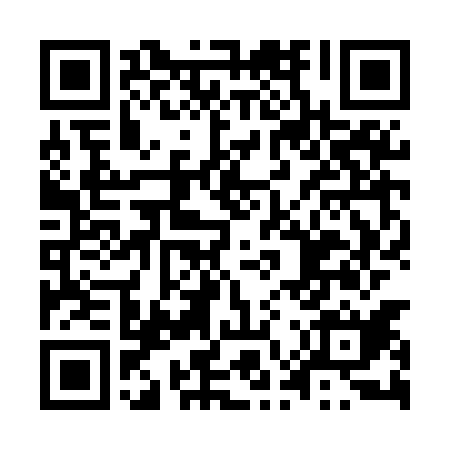 Ramadan times for Nietkowice, PolandMon 11 Mar 2024 - Wed 10 Apr 2024High Latitude Method: Angle Based RulePrayer Calculation Method: Muslim World LeagueAsar Calculation Method: HanafiPrayer times provided by https://www.salahtimes.comDateDayFajrSuhurSunriseDhuhrAsrIftarMaghribIsha11Mon4:284:286:2112:084:015:575:577:4312Tue4:264:266:1912:084:025:585:587:4513Wed4:234:236:1712:084:036:006:007:4714Thu4:214:216:1412:084:056:026:027:4915Fri4:184:186:1212:074:066:046:047:5116Sat4:164:166:1012:074:086:056:057:5317Sun4:134:136:0712:074:096:076:077:5518Mon4:104:106:0512:064:116:096:097:5719Tue4:084:086:0312:064:126:116:117:5920Wed4:054:056:0012:064:136:126:128:0121Thu4:034:035:5812:064:156:146:148:0322Fri4:004:005:5612:054:166:166:168:0523Sat3:573:575:5312:054:176:186:188:0724Sun3:543:545:5112:054:196:196:198:0925Mon3:523:525:4912:044:206:216:218:1126Tue3:493:495:4612:044:216:236:238:1327Wed3:463:465:4412:044:236:246:248:1528Thu3:433:435:4212:034:246:266:268:1729Fri3:413:415:3912:034:256:286:288:2030Sat3:383:385:3712:034:276:306:308:2231Sun4:354:356:351:035:287:317:319:241Mon4:324:326:331:025:297:337:339:262Tue4:294:296:301:025:307:357:359:283Wed4:264:266:281:025:327:377:379:314Thu4:234:236:261:015:337:387:389:335Fri4:204:206:231:015:347:407:409:356Sat4:174:176:211:015:357:427:429:387Sun4:144:146:191:015:377:437:439:408Mon4:114:116:171:005:387:457:459:429Tue4:084:086:141:005:397:477:479:4510Wed4:054:056:121:005:407:487:489:47